Publicado en Telefónica el 08/06/2012 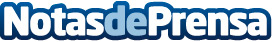 Telefónica a la vanguardia con su  participación en el día mundial de lanzamiento de IPv6 Telefónica participa en el IPv6 Launch Day con los primeros accesos piloto a sus redes de banda ancha fija y móvil. Amplía los dominios WEB corporativos con IPv6 en Europa y Latinoamérica.Datos de contacto:Nota de prensa publicada en: https://www.notasdeprensa.es/telefonica-a-la-vanguardia-con-su Categorias: Telecomunicaciones Innovación Tecnológica http://www.notasdeprensa.es